Cliëntennieuwsbrief Visio Breda - januari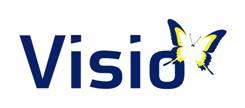 InhoudBreda: training Oog voor jou	1Training Positief denken in Breda	2Bijeenkomst Hoge Myopie (bijziendheid)	2Meer in contact komen met uw gevoel met haptotherapie	2Goalball in Waalwijk voor Brabantse jongeren	3Oogcafés in de regio Breda	3Grave 28 februari: Help! Naar de brugklas	3Beleef Tennistoernooi Rotterdam vanaf blindentribune	4Wereld Braille Dag	4Tips en vragen voor uw bezoek aan oogarts	4Colofon	5Kijk ook eens in de digitale agenda op onze site Visio.org. Op deze plek staan alle evenementen in de regio Zuid overzichtelijk op een rij. Ook kunt u alle evenementen van Visio Breda zien in de agenda.Breda: training Oog voor jouIn februari start bij Visio Breda de training Oog voor jou. Tijdens deze training krijgt u met uitleg en praktische oefeningen vaardigheden aangereikt om uit te leggen aan anderen wat het inhoudt om slechtziend of blind te zijn. Lees meer over de training Oog voor jou.Training Positief denken in BredaEen positieve levenshouding hebben is niet altijd makkelijk. Vindt u positief denken moeilijk? Wilt u leren negatieve gedachten om te buigen? Kom dan in april naar deze training. Want positief denken maakt het leven niet alleen leuker, het helpt mensen ook nog eens langer te leven.Lees meer over de training Positief denken en meld u aan.Bijeenkomst Hoge Myopie (bijziendheid)Bij Visio in Breda vindt op 16 februari een bijeenkomst plaats voor mensen met Hoge Myopie. Dat is een ernstige vorm van bijziendheid. De middag is vooral bedoeld om mensen met deze aandoening bijeen te brengen en ervaringen te delen. Ook partners zijn van harte welkom.Lees meer over de bijeenkomst Hoge Myopie. Meer in contact komen met uw gevoel met haptotherapie Jolanda Tholenaar heeft als gediplomeerd haptotherapeute een eigen praktijk in Bergen op Zoom. Bij aanmeldingen geeft zij iedere vrijdag haptotherapie bij Visio in Breda. Het belangrijkste principe van de haptonomie: vanuit uw gevoel in de wereld en in uw contacten staan. U leert volledig te vertrouwen op uw intuïtie en lichaam.Lees meer in het artikel over haptotherapie bij Visio Breda.Goalball in Waalwijk voor Brabantse jongeren Goalball is een sport die zeer geschikt is voor blinde en slechtziende mensen. Goalballspelers dragen een afgeplakte skibril. Zo kunnen ook sporters zonder visuele beperking deze sport beoefenen. Twee jong volwassen broers uit de regio Eindhoven sporten fanatiek bij een goalballclub in Waalwijk. Woon je in Eindhoven e.o. en heb je interesse in goalball? Dan kunnen jullie misschien samen rijden.Lees meer over goalball of meld je aan om samen te rijden. Oogcafés in de regio BredaHet Oogcafé is een ontmoetingsplaats voor mensen met een visuele beperking. In de regio Breda kunt u op verschillende plaatsen terecht bij een Oogcafé. Elkaar ontmoeten, ervaringen en informatie uitwisselen onder het genot van een kopje koffie/thee of drankje is waar het om gaat bij een Oogcafé. De toegang is gratis. Lees meer over:Oogcafé Breda op 26 januari en 9 februari.Oogcafé Etten-Leur op 23 januari en 6 februari. Oogcafé Tilburg op 30 januari en 2 maart.Grave 28 februari: Help! Naar de brugklas De overstap naar de brugklas is voor de meeste kinderen een grote gebeurtenis. Vertrouwde zaken en mensen maken plaats voor nieuwe. Met deze ontmoetingsdag wil het cursusteam van Visio u en uw kind ondersteuning bieden in aanloop naar een nieuwe school en omgeving.Inschrijven kan tot 15 februari via het artikel Help! Naar de brugklas.Beleef Tennistoernooi Rotterdam vanaf blindentribuneSamen met ABN AMRO en Ahoy verzorgt Visio op dinsdag 13 februari een blindentribune tijdens dit tennisevenement. Voor die avond zijn negen duo-tickets gratis beschikbaar voor mensen met een visuele beperking en hun begeleider. Het 45ste ABN AMRO World Tennis Tournament vindt van 12 t/m 18 februari plaats in de Ahoy in Rotterdam.Meer informatie of aanmelden? Lees dan verder in dit artikel op Visio.org. Wereld Braille DagOm de geboortedag van Louis Braille te herdenken, is 4 januari uitgeroepen tot Wereld Braille Dag. Dankzij Louis Braille hebben duizenden zeer slechtziende en blinde mensen over de hele wereld toegang tot informatie en de mogelijkheid om te communiceren. Lees meer over braille en de Braille Zelfstudie van Visio.Tips en vragen voor uw bezoek aan oogartsMisschien herkent u deze situatie: tijdens uw bezoek aan de oogarts heeft u allerlei vragen, maar de afspraak is voorbij voordat al uw vragen aan bod gekomen zijn. Het is daarom belangrijk dat u uw afspraak goed voorbereidt. De samenwerkende oogpatiëntenverenigingen hebben daarom vragenaandeoogarts.nl ontwikkeld. Kom meer te weten over deze site en lees tips voor uw oogartsbezoek.ColofonDeze cliëntennieuwsbrief wordt verspreid onder cliënten van Visio Breda. Aan de inhoud van de artikelen kunnen geen rechten worden ontleend. Kopiëren mag. We vinden het leuk als u in uw publicaties berichten uit deze uitgave overneemt. Neem het bericht dan wel in zijn geheel en ongewijzigd over en vermeld Visio als bron.Aan deze nieuwsbrief werkten mee: Betty van Bekhoven, Marja Burmanje, Toos Damen, Sylvia Siersema, Michiel Tolsma. Wilt u meer informatie over de onderwerpen in de nieuwsbrief of wilt u zich aan- of afmelden? Mail dan naar breda@visio.org. Cliëntservicebureau
T 088 585 85 85Hoewel deze publicatie met de grootst mogelijke zorg is samengesteld, kan de redactie geen aansprakelijkheid aanvaarden voor eventuele fouten.Kijk voor meer informatie op de site van Koninklijke Visio, expertisecentrum voor slechtziende en blinde mensen. 